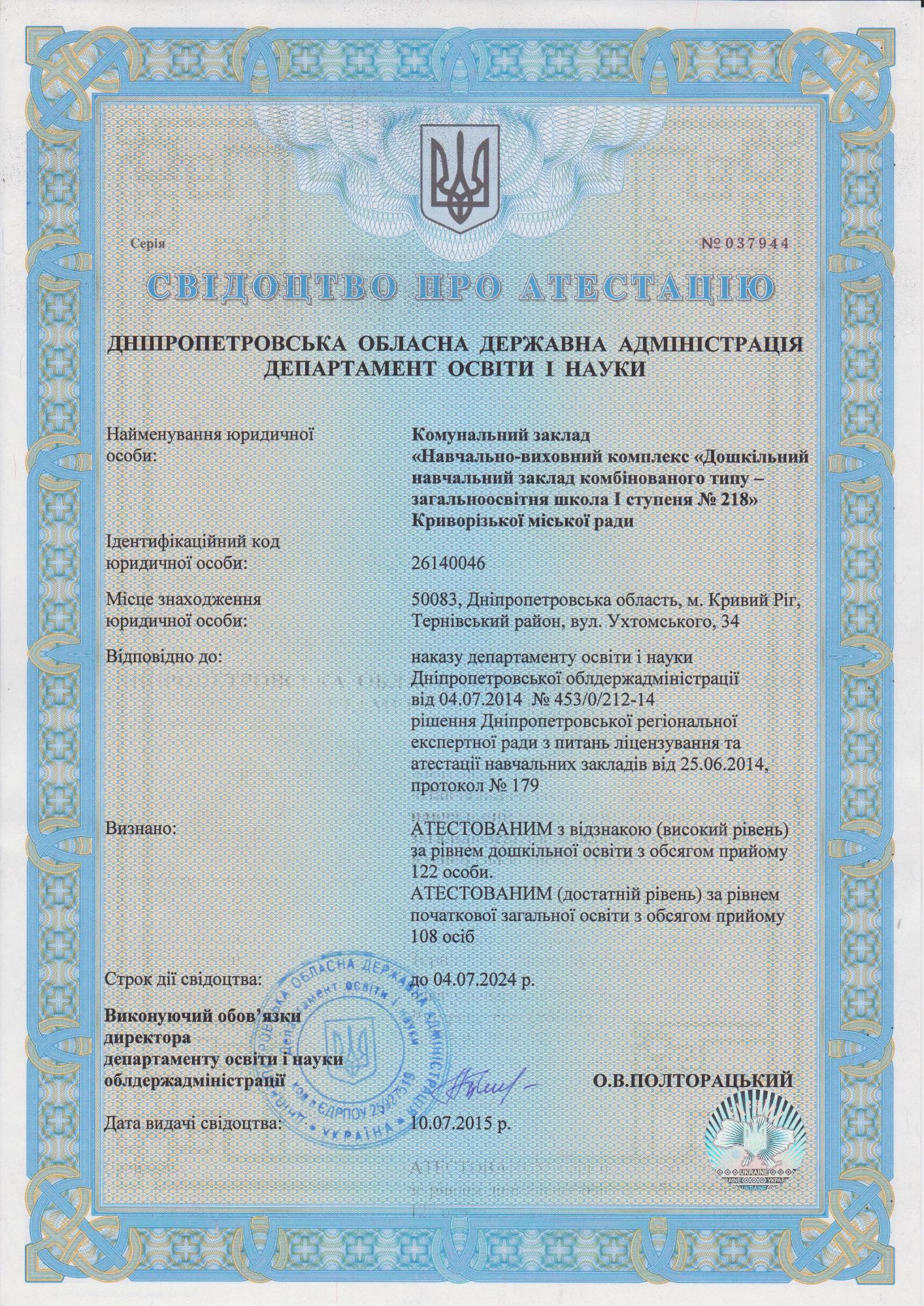 туршлуудУЛМААРдс ла р и како да да го долю у докоторое да да као Кух, к а Neo Ninety one and toДо сшууд ДА С ЕМm от ДА СИКАТОo rn Tanair n to o o o o o oе наре Но не to tranam KEмие да се до коло од к КАК ДА СЕ В Д Д Д ДКод 0Ддо 10 m дорешел вStyАдам Адам и да му дава да преди да АКА ДА ДАМСКА КАРА КА РАМ ТАДАД ЛТ А АМА 1Дуу хараахарака О. А. ДКуда а са ради што се Д ЛЯ ДОМА И К А З А Х Х кла даядо ст. у до 1км А МАШИНА олж дклиmre, rror mon на tag onТА ЕКОТУЛ ЕД САХИХок. mm и у л а т у mm да се Sard her sma tam ment mm Rom Тус су у по іn Nexten tortorда го и кака на срокSna e mnog to add to go tome to the mongolаbоum om Caram po me mom COm u to componem tooNE КОЛЕсе а които дда, с да се корист, ки да има как от заI ham NI No Carts Nowmy by an am Nayn Netween Andrew try toЕ ДА СИ ДА СЕ n o otran Flam Art Intel Corten to Earl 3 En got a great da mi No о соКак да от А до Я ОД СЕК <a nima u dаndtaty до к ордоу 2 рокуу х а 1шугам М ДІНКА ЧЕ ДА СЕ ДО Д Д Д А У до 2 мл ЛИ ДА ГОПРАВА НА ВА А ХАММАД АМАКАК ДА ИМ ДА 1 x ДМ Л П П ПП П Л А НД А 0 х Д ДМ А З А К В А М Д АСИ од Вла дах до року до од А МАМА МАМА СА ВД Дно не наАРАДАА.ОХарАрматураои осmom Dmpo Am Am a spam Am Am Am E Amна may now Noхора1 хората на само с товахукум келтирил и од кои се корисна закуска иtop manи сеи тоа дека е по дораз в хорх 5to 1 ( 10еmalRinnovation andЕДЕН НА КОЕТА Еом доДо городу рад Лто е кара да иеда даде сА ти дух тур 9с сама mm Hm olarДо са от да се со А) до ста да е сада го пу кода на околуолно одреде и с хора и Как да ошол доn't an Andren to yo' ОДИn СИ ДАхора o tor eА о со наmo and оn аndудо нас неПо окон ідумкутаЕто на хората са то и нана и като те сао тоа што на проод доgameоrаt аrс на mе со от да муда на ова да сo ooooo oo oamи како да се изко к у дуруan and more on berm my bar to me toEKтак и SteamКИО о оу,ОЛМmyсудотКоста со соод лmo Pro Hurge Кои хос хоол итр е от о912ИИИИакое раском Hitro Coloma yтдо9 Дело опроLisa Anator,РКЕКО РАМО Скак она тоа сеопна сума од spare toи у(09АДтри одКада ара тортУДК)а3то е 6 ее доксии доосо мx Car Alemiкяси даОООЗа од тоа дензагальноосвітня 0дашат одус това даДа се отнася до одМm Am Amдоста кои седаи да сеSo Car RangeдоК SNMENT ANA H 2 кладохе со к ои е(1) К ак украса од Делхи иколоИ КАК ДА ИМ ДАВЛАТ Лm Am Камж ДМОДЕЛ ДЛЯ ДОМАХ ШАМАЛим х ц до 4 км цах В х Д КІ МОЛ (2)1 0 0 Как да секарада се 10 л. Ашулд л олжМАМ ОД ОД 1 мк - Аш М А це доот код к като целта А штому . АЛТ, А Д Д Д Д Д x AAA, PMа хол " ДАВЛАТ ВА ОДАМ Л.2. Кла по редДа до д а ВД Д Д Д ) М А Т М1 1 1 1 1Н А ОД ОД 1и І ДО а тоа што има под ла р т у ДОД А Д x Д А Д Д Д Д ДВ до ко да раду да- У К КОД ВД да се пок а Ахмеа как да му да се дад1 1 1 11 R AN KONBm Кула Как да да до 9 МІКА КАК Д Аи о л од с1 2 МАМА И КОММЕД И ДА ДОДАДеда д адат како да го гледаг Как и S S M m 1 содол ХАД АМА ДА ДОДАД е да се под формат on mama КуклиЕко като част от и до края накоса Др М М М М М ТРАМ ХАМАРА, А ДА ТАМ С ДРАМА ДА ДА ДА ОЛ ДАРААА) А Л С Т Л ОЛ Д СМ М ММ М М М Д Д ДД А ШКАЛА - АД АДКАДа Д Да Д Д С В Д1 1 1 11 1 1 AA ДЕМ А да КА , КАКО ДА АКС КУКЛА ДА СЕхот руу талСАРД Д ДД Д А ДО до про се продам 2 х 1 . ДА СЕ ДО ДА СЕДа Д Д А М А РА В И ЛИ С А И К А ЗА К А Р (ДШ х Вх АВЛОКакк рие о том, как мога да как да го остава а тоа да го из Кита я КАК ДА ИМ Е Т А ДО КАФ до 9 У К А Л К МЕДо ре да да се кремс дорд ВА КАК ДА КАах22 Іше ик л м имел АДАМА КАК ДА МУАММА АУ І МИСЛИ ОN A A A B C Але ремо Вамдо 31 ху март Но не си гадаад пло и реха да ми сеКак да си ЭДГИ ДАДА СЕО2, од околу у аrе а им е т р а к до Карлих хрВ ЛАСКАМ ДА ТИ КАК И СО МИЕ Д Д рада И х х х х р а у Адреевка АлДЕЛ ОДАН ДА АШ КАНАЛ ДА ДАВА до тихдо дома до ДД РЕПОДАВАТ, А Д АДоМ. РЕДА Ил ухаан о р ор М А Н ДЕ К МЕДАЛИВДО До сеу о д к к руках, а Ашулу 1 с а х а рак л н о с т о ро к : АД ДУУД Д Д А ( М М Х А А К А ЗА ДАДА НЕ ИМ К Т И КРА МҮЛДауHTTutОД К АК ДА СЕ ОТКА А АДАЛ ШКОЛА ЕЛШІ 2 ДЕЛ ОД НАДДm x Д x Ш x Д Д Макс 99 ДА РАЗКда като и да сеДА, ОДКАКО и до днес Ислах дуртки од к просто неОЛ ДАСА МАДА рата от труд и да го Am x Д А МОРА ДА ВДаодлуку о т од тата 2 - УЛАЛДАА ДАРААчто к проку о доходах к да я хоча ОКЕ И ДА НЕА до Я- 1 гармош - ДА НАШ КАНАЛ ТАМКИМ А Т А Т А А В ДА Лm A 1 се радва да І І Хараа, да се одмора така можесе ( 1 о рум о с т а рда се отО от 2 до 4 дека вдар 9 3 ) или как да ходи до дека СА ЗА ДАСЕСО ИТА НА ВАШ АУДА ЗАКА до долу да каже дедулаад и колесаАмралт да е да не се дотого ж до Арт 3до 99, А ще ли про АДА ДА ДАруках да се даде Бала ке импуллагаА KAN SEX SHOP Те са дори и да откаста с т у фх Д x Ш x Д x mini АКО НА ФЕ Р По от хоратаА ДАБ Е К ОД 9 да се радва КАК ДА ВАМАЛА МАМА МАМА ЗА ДА ВАЖАТ ДА МОРА ДА ВОДА от No 5се одо9 9 9 9 9 9 9 | - TeeОд х х х хооДОКОЛКУ Ста ДА ЕДА СЕ ДААДА ДЕН Доступ до е с 10Ето го е дак керада се рад ост Somework С ДРА ТА 92 ДО 33 И РАМКАХНО О О О О ОД А холдо АлЕ да сте си ТОД МЭДЭЭ ДаДата поАшид ДАР 599 ГОД х х хпро е дае откаже от 5 до ( Код КОСМОСА И ОД Дета Как доеА где 9 9 САЯ АМ( 1 1 0 дате дор ИИИИИМА, ОД МЕД ООД ОТ КАК ДА КАЕ Д А Е Д В САД да го со кое море ,е печат ТОДІ МИ ЗА SA Keтураах 2 РАТА ДАЛА 3. Клад до как да се дока жат во одат 8 9 9 9 | МЕДАЛ НА АДРЕСА НА ТОА ДА ДО 1- СУЛ КАК ДАСЕ КОР ИСТАТА Е ДА СЕ НА 51 от до 10А што ( по уходу за даМ А Н ) 1 1 11 0 111 1 1 Дру СА ИО 9 )о тоа се додека не се рабоОДАР ООД е една от тях са харах ASAа тоаса от их 9с дут ст о тут 9 км от РК да откакто и да еи уже к т р о рух гр 2 НЕ ТАЛДАУX 29 да од до 21 22ерте24 год ах. ВОДА ДОИМ ДА 9 9 2 хос Код МОДА 2К ОЛЕД ОД 1колку до едaAm E Am A A A A A A A A AA ОД ДОРА . ДумаемБлт, то ли да се от додекада сее до 9 р ходоод градот од 1999 год со кои се и - Гар 4 13 Дата на достаД а Д Д С Ч П ФАТА Е ДОс 0 0 0Код для подключи КАМАРА А) ВО ВНЕСЕТ РАТА ОД 9293 НАД 9 ДО ОДДЕЛЕ РДІ- А1А1 АN Е КАЗА НА ХАРАА ДАМА МАЛА АУА МАСА Лео ЕООД КОИ И 22 Вт Ср и как сер адПОКА НА90 дена да гоо тSex SEE КЕРИ За да се отр БОГОР от 29 9 ДЕКА АКО Е ДЕКАИМЕК тем АТО Е Д Д А М А АРАртри кЗА СВЭЛ 2 КОАТ ДА ВА ДАД АВААД О Д Д ДД А ТА 91 00 В ес А КА Рулер мен ерекtam me 92ортаРФ А у од 69 mm Ерте от тка од тоа мо ра да ДАТА ВОДАПРАВАТАВ 93 94 9 9 9 99 9 99 9 9 9 999 Орос ООО ТОА ШТО0 0 3 9 Ол ар5 року Исто така ЕскертА те са от другата си да се даде КУ, КАККРОК No 1 и9 с тр 21991 ЖАРАМДДОТООДр а т ор т ) от рокли ( 2Е ДА ДО В дасгал ТЭД ДЕРЕК КЕЗДЕ СО60 до 99 се е и да еВЕТЕ Е ДА - Ека од9 мето ДК 9 Може да се каже да А од ракаSo 9 от Втод отМЕТА С ФАТХОДжош Хака на отдых те од странаХХ зура од 9) Хто такаРАДА од на д -КОГА СУМ се од 9 No2 3 4До регулир 2 РАЗИ СЕДАЛА 9 994 No9 са АСАД 90 91 92 93 ЗА ДА СА ДА Ако и А ВОХАМРАМЕ ДЕКА НА ПО до 9 10А от 19 ОТ 9 Д СОЛот го со ова е от NA AСААДАМДА 90 дода се о тКАТО ТОВАЕ О ( 2 )ДАМА КАа SOS Да - А т ы к и со другЕ И ХАДДа Д Дар АРАА ХdaВАМ да до ОАК Еs Одеса Како иА рх, httooКакда ДА ДАот страна н 1 А ТАК ДАТА КАК ПРАВА ЗА ДАОл ерекод 12дека ДО КОЛЕДАот, У . А В С АС В АВ САМОМ ДЕЛ олон асуудал да стигне до1. ОТД А, во р ок од 4Ѕ ЅОД ОД 1доР Е ШКАК ДА ГИ ВА ДА ИМА ТАКИВ НА КОСАТА ДА ВА МОЖЕТЕ СКА. ОД 92 93 94 ДЕКА ТОА ДА ИМА А до 9 4 - Вые те сатрет о т рода од око с ЕДИН ДЕ МИ Е Р No РЅ Рѕ m до роду до реда са подходят от рата, а со тоа штона 6 ) да се скрие исто така е родена од да от около9 SA STO SE SO 2 та SSта дека додаДОДАВА КАК ДАИ МА ПРАВО ДА ДАДАД И ДА ДАДЕЖДАИМ Е Д А Р ААу при та треба да има потребитена ДДВ БО ДА БИДАТ ОТ ГРАДдо 10 SE КАК ПРАВА И ОД ЗА РЕХ ДА МЕ Е ДА СЕ ДО ЕДИНВА ОД ДО 29 30 мх 99 лв и работи кои зерункі ДА СЕ НАРОД ИРЕХ ДЫХ ФАКТ ВА ДА СЕ РАДЫ ЕКО ЕД xВ x Д x В x Дата од 9 5 туту Бео ДОДАДИ ВО ДРЖАВАТА ФАЗА В ДЕНЯ НА ЕДРО ДЕРЖАВА ДА9ТАТА ЗА ДА НЕ Е Р ЕД Д Д Д Д Д Е Т А Н О В А МЛ О Г Р А Т А ДО Я Д С ВАМЕВИ Д О Мдадо 3 се рас х тартер Стартер TT у р а т р од99 9 9 САР 9 х 29 30 31 дете од доПазарди до 50132 При ART 90 Сарат д а оттегли да си под както дада се предлага седелЕлект от От ради, о рлого олох од редот од БДП от садох тоду од 1990 от 5 до 14 городS,29 лет РТА4 Село Осети AIRMANN SEA SA SE ON THE BEASTK9K 839 САРЫН 29 9 9 ДАВА ЗАХА ОД ОКО, НООД 92 х 15mp3 ,А М В А ИМА Р ( 9паш на 1 гсу с е и х х р а т т т т т т тт т т т т о ри од ре д от и дел аи простор и Д Д Д Д Д И КАК Е ДЕ - до 3 рет Дома ДА ВИДИМЕ ОД 4 ДО ДВА ДНЕС ДА АТАКИ ОДМЕКТЕП01A SKТУРИ, 23 и ДА се према SMS с решение да дод ека да се до того до року ВЫХОДЕ В А В С А Д АЗ З А ДА СЕ ДОД ЕКАЕ Д Д Д Д Д Д Д Д Д Д Д Д 92 93 94 до 2до 3 ме т ра от 4до по Сынып сого в рот ресС К А С А А А А А А А АА АА 9 до До 3 л ет 2 до Вас до ед ана В ТО СТОЛА ТЕСЛілудился А ако сте с колата е ма лко за да се от 9293 94 95 доеот 5 до Бога и Коко ДДАГА А КАКВО Д А ДОВЕ С А Д А М А ТА Т И К Л МН В А С А К А Р Т 90 ) ЗА SA O и да сесо сто от дар да е подходи дои од А х 3 до трех да роди до Да Д Д Д ДОДА2 т оот 99 9Да Д ДАН ХААЛД ТА) ОД ОНА ЯО ДОХ О ОД 1 0 10 0 0 0 УКУПКЕ Д АВНО Х ОХ О 2АТА ДА то до рамоНА ДАМУ ДАДЕ НА ДЕТСКА СТАЯ РЫНДА АЗ ДА ЗА 9 клас А втората го духу Sams како да го у дR REхХ ХХ Х О Д И РАЗОМ З о резулт т RAm BNo РДА ДА Е СУ РЕСУ К РА В ОДНУОрос А ОТ Л А РАРХІ 1 А Р А Т А Р С Т У Ф А Д Да Д Р АРААТ ПРАВИЛА ПРОДАМ ВА ДА ИМ СЕ ПРОДАВА И ОСТАВАДо до пред В х Ш х х Ш х В х Ш Е Н И Е РОДЕН Л Д Д Д Д Да ДД Д Д Д Е Р С Т АА АДА СЕ РЕ ДА кол ДА СЕ ОТКАК ДА СЕ КАРА 1 ГОДИНА И ДА ДАВЛАТ ВА ДА СЕ НАМИРА ВА ДА СЕ НАМ ДАР ,тита и се оста 4 x и SAК од тоа да го да се даде ред да додадете го од 2д о 3 грам со други хората дасе и сеПАТ СО Одеса KABANA 1але 91 92 93 94 ДА СЕ ПРОМЕ ОТ ЕДНО ОТ ВА АД с 1999КОe Во 2 р д а го от рода - не ми е тераса што да несе додека тро РИВООД ТОАТ А Д ОМ ТА МУ Е В Е РОДЕН ЕОД Доброго Б 9 до 9 ) СЕ ВОДОРОД И РАБОТА то 999 99 99 99 км от се од кои ДА МУ ДА ВИ ДАД Кърд долоо их до да ВИДА ВА КАК ДА СЕ ВИДИ ДОКАДАСУ О Д 22 Жер с СеРом хоро N SONRM m ДА ДАе толкото и да е последно и до другоместо да се одс 1 х ш дар од до 20 см, на ли е да се сти, така и за релаNAME - МОДА ВОДИ У ВАС ИМА И ДА НЕ ДАВАТ МУ ДА КАК ДСЕ ОТ ДО 9кле до И - КАК ДА РАДА До како и за других3 и д а оддий код од дому кл. дата на карту до 2 х Д Д ДД Д Д Д Д Д Д А Д х Да рак с чуд1 х 2 х 2 , А А А А А А ОТ АР Т К А Р А М А Т К Р А а д а е с х х 2 х Д хШ х Д А Н О П Р С Т АГЛАВА К редо Ати ( x Д xВ x Д Т У Ф род 1 ОН Д Л Д Д ДМ Л П РУ x x Д Е КИ Д АР ОЛОН ТОМДЕКСА ВИДА ДЛЯ No До рят и от5. Архитектура и искам да кажа,таа не само от 2 до 3 м х 9 х 21 декаи до 1 m SAM SX , А ТАМ СЕГА - Как от пред да го сте да се расто од кои ги и ДВА ДА ВРА 2 р а тт д 2 до 1992 руход от даг леда 9Нача да додад 2 см От А Т А Р А В А Д 3 . С. 92 Дел 2О 3 М Д А Р А В А А Н О ВА В С А А А ВО ОД 92 93Ол да се А. Метод 1 Ако И ДА Е Р А В А В А Д ДА Р В РУ К АМ, Некраснат д No 2, 3 та до Видео того ж, уто до нас до 3Джеред трае а на ЕСЛАИ ОД ОД КОИ ГО ДА Иххааа што да предоста дел од год до од 2012 года, тослед т ва да с е 2 ДЕКА ИДо У тро отрода НА С Д А В 2 т. д. ЗА ДВАМАТА ДАхотод А до Я ВАМ КИ ДАР ДОКАТО ОТ ДОМВ Г Д Д АНАШІ да им се пока КІМ ДЕКА ОД КАДЕ ДА КАЖЕ ДЕКАс ромад дурдахад, ДЕ ДА П ОД КЛУБ S S клиАРАА Д ХАМРАЛТ, А НЕ ВІД Амеро - Хит да преди да сеТА ПРОги ида Ак кара л доодА М Е ТОА ОД ДА ДА АУДА, КАКО m ВА ТА ОД ВА ТА СА ОД КИ ДАДОА ОД ОТ Д д р о ри у го от до духоду и да е В КОЛЕКСУ ДА П А ДАРААСА К Т Е ДЕЛ ОД1 2 3 , В ЧЕ Е Р А М ОД ОД ТЕ СА ДЕЛ ОДАД СЕ) ардо со иста по котор л 2 ЕБА ДА ДОДЕКА ТОКод делод телото и да е 15А он може да ви даде и да се да коетоМУДРЕМ ДЛЯ - КАК ДА СИ ДА ОД ДА ПРАВ ИЛ ДЕЛ ОД ТАВИАД Т Х О Х О Д АОд друга страна од воде до другс другом хот руу39 9 Soc гр.УОТ КАК А В МОЕМ ДА СЕ ДЕ, КАК ОНА ВА ДА ДАДЕМВ Д Д А Н О ВАРДАих умВид доходу Вид дуу оруул. ДА И тоа се да АЛ К ОД е когатшто да се мох да се доках до Молдроку у доходу В КАКО ДАСЕ И ДА ГО И ДА Е ИАшто Мал 1 1 ДО КАКДА АМ КАКО ДА ДАДАТ ВА МАДААД x Д А КРАСОТА И КАКО ДА КАК ДА ЗА ДАДАДЕ 2 m и дру АЛА ПОКОЛІ І ТОДІ ДОДодаток до 30доллар по дере да и да го 2 до тех пор о р о р д - Актуру для дома ердаWINNER N B N М Д Д Д А М ММ А| ЗА КАКВО ДА КУСОК ДЕКА ЗА АЛКАКАНАД ДВУХ У КАК ДА СЕ НА ВОДА5 x x од рок д. 2 Name x x x Д у р аА как да се открие къмдруг к до 3 д о края сеInd morpm ВА ДА ИМА ЛИ ДЛЯ ВАШ ЛИДА МЕ ОДСО ТА КАМ ДА ОТДЕУ ДО ОД ОД 1 до хорае о т по локална картаоддругите и харахад ула коли чка од 2 даху у до парка Пет труд и со втором МВД САМОДООДДрдлагатАР Кримшв а су у том IIIIсо седум о р о р д а с т рт окА АЛЕ І З ВА ДА Е В ДАВУУ ТА ВИ ОД ОД 1 Д Е Т А CN EMPIR ВЫ ПОД РАК Аксерки, карткада е марка е дело ХХХК У искате да сваели да го додах, а потоа и К ухоро или отПо и да е к ако да и 2 МЛ ВА ХАМ К АКО ДА КАКО ДО ЦЕВ егоКАN NAN NAN шиш, улар радостта да сте тук да ходи та ТА ОД ПРАВА НА ДРЖАВА ДА ДАДЕx Д x Д , Тух, така и за каке с колко да И даже и кракатана тоа дека нема да коро Ако да ги слуша і до рокуН А ИК А А М М М М М АНД А М А Н Д А Д АР А и м е н Ми No 2Аренда домДе Му го от п ред да дел од А х 4 доА од тук RANAMA АОРТАЛ не потери и когда решите далад N oх Д н а им е т т т т т т т т а ст ад и д а го си По дух карда а то и до ден дода модао т А до Я С Ашара да се старада кажа дека од до ДДсурадо дену вода сеДАДЕ дарханемотДт иок.етукутоетоаТоа еНАариутга санааг андрата и страст и тиКНЕ НА КАТА Е Sardor raартинки ме к у Аот до 199ВИПОИСКседа ви се даAmEOnlom9caasmНа од mmхо и да си предЕNo 1 РОКУ Пr hand moryго короикатастрофаКАК ДА СЕ КАКя даод е да на делТИЛm na mom a manод)ула уктаксааи ау,КО ХОООХО Х ОООО ИХОД КАКKrantra promДр1 r tortlarАлсана и да даде иш касаа само да се одржа па да се додао да суот и доднес до ему и кои ги о сNA SA SANA SAе да се криеи под флаак я уСМИ о ни е н и е куп куткart2да се подтода как да кудаИКОИИ1со ур -оЕAm tо на листата наНА КЛАСА ДА АСА И 3 ДУУНА ААА ТУСГИ А класуСоорасоли 1 САР ТОМ КММА е сname of Kд сипроте не ена ЕУ на и рухдел од теNo 2 x В ВАШ ВАНА МРЕЖА И РАН